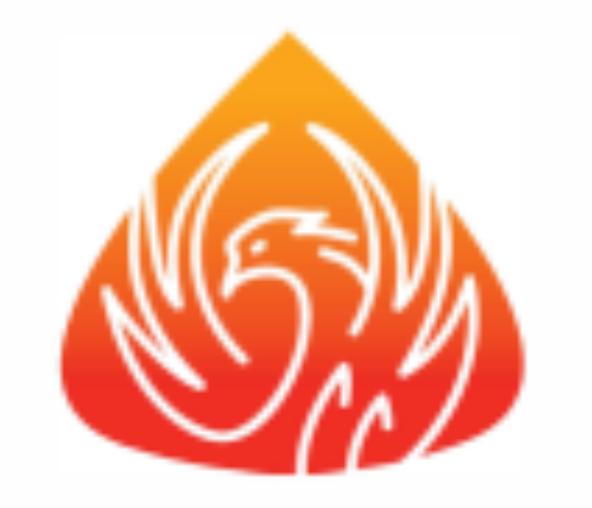 Honey Creek Community School1735 S. Wagner Road • Ann Arbor, MI  48103 • (734) 994-2636 • www.honeycreekschool.orgLobbying and Lobbying Services No funds are spent for lobbying or lobbying services.